耀·你定义│新奥能源2021校园招聘简章公司简介新奥能源控股有限公司(02688.HK)是新奥集团旗舰产业，于1992年开始从事城市管道燃气业务，是国内规模较大的清洁能源分销商。目前着力打造燃气分销、管网运营、泛能服务核心业务，实现转型升级。 截至2020年6月30日，新奥能源在全国运营229个城市燃气项目，为2194.5万个住宅用户和15.7万家工商业用户提供燃气服务，覆盖接驳人口超过1亿人，天然气储配站199座，现有中输及主干管道5.69万公里，累计投运泛能项目108个，在建项目23个。数字时代，新奥能源深化实施“自驱+赋能”新型生产关系，全面数字化转型，构建智慧企业。新奥能源愿与生态伙伴一起携手，为创建现代能源体系、提高人民生活品质而不懈努力。公司官网：http://www.enn.cn/企业荣誉2020年，《福布斯》全球上市公司2000强第996名。2019年，品牌金融（BRAND FINANCE）“全球最具价值50大公用事业品牌”第29位，中国榜第2位。2018年，全国工商联中国民营企业500强第27位，河北省首位。2017年，卓越雇主百强、中国招聘与任用价值大奖。2016年，ATD（美国人才协会）变革管理类大奖“卓越实践奖”国际权威财经杂志《财富》中国500强榜单名列第148名。招聘计划招聘专业：（1）技术类化学工艺与工程、土木工程、工程造价、建筑学、机械工程、安全工程、环境科学与工程、造价管理类等专业。（2）综合类人力资源管理、工商管理、新闻学、文秘、汉语言文学、统计学、中文等专业。 （3）财务类会计学、金融学、保险学、投资学、审计学、经济学、财务管理等专业。公司福利：六险一金、激励分享、项目奖金、通讯补贴、住宿、食堂、健康体检、节日福利、生日福利、法定节假日等。   工作地点：杭州、海宁、衢州、永康、金华、兰溪、台州、温州、舟山、上饶招聘流程1.网上投递简历并完成在线测评https://enn.zhiye.com/；2.参加宣讲会；3.远程/现场面试；4.offer发放；5.签订三方。 宣讲时间地点：9月29日 14:00  阶梯203教室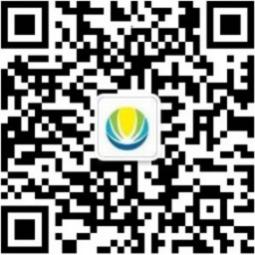 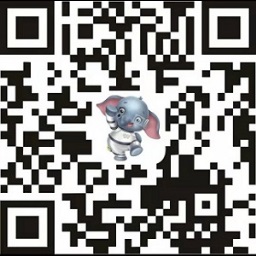 【关注新奥校招】    【极速投递简历】